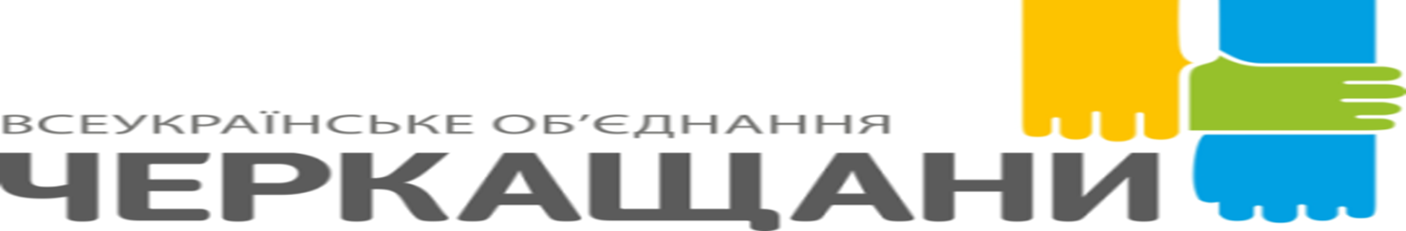                                         Звіт депутата Тальнівської районної ради від ВО «ЧЕРКАЩАНИ» за 2017 рік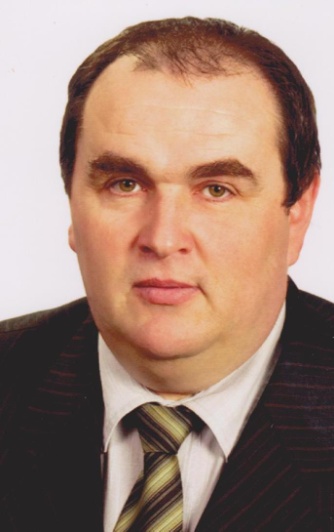 Напрямки діяльності депутатаХарактеристикадіяльностіЗдійснення прийому громадян (кількість прийомів, дати, питання) Моя Громадська приймальня депутата районної ради знаходиться за адресою: Тальнівський район, с. Павлівка Перша, вул. Торговицька, 113. Дні прийому громадян – понеділок. Години прийому: з 8.00 до 12.00. Протягом 2016 р. було прийнято  більше 97 осіб – міських та сільських жителів Тальнівського району.Основні питання, що розглядались під час прийомів:допомога в обробітку присадибних земельних ділянок;допомога в наданні фінансової та гуманітарної допомоги воїнам в зоні проведення АТО;матеріальна допомога на лікування та господарські потреби;допомога в отриманні воїнами АТО земельних ділянок для ведення особистого селянського господарства;допомога в ремонті доріг місцевого значення;допомога в утриманні частини водогону в селі Павлівка Перша;фінансова допомога стаціонарному відділенню районного територіального центру соціального обслуговування.Виступи на сесії районної ради (кількість виступів, тематика)Протягом 2017 р. взяв участь у роботі 7 сесій районної ради, 15 засіданнях комісії з питань бюджету та економічного розвитку, у 7 засіданнях фракції, де обговорював питання подальшої роботи фракції у раді та питання, що розглядатимуться на наступній сесії.Підтримав рішення Тальнівської районної ради:Про передачу об’єктів із спільної власності територіальних громад сіл і міста Тальнівського району до комунальної власності Тальнівської  міської об’єднаної територіальної громади;Про звіт голови районної ради про діяльність з грудня 2015 року по грудень 2016 року;Про внесення змін до рішення районної ради від 22.12.2015 №2-4/VII "Про районний бюджет на 2016 рік" зі змінами;Про програму з охорони і підвищення родючості грунтів Тальнівського району «Родючість 2016-2020»;Про програму розвитку інфраструктури  і фінансування робіт, пов"язаних з будівництвом, реконструкцією, ремонтом та утриманням автомобільних доріг загального користування місцевого значення у Тальнівському районі на 2017-2020 роки;Про звіт про виконання районного бюджету за 2016 рік;Про програму національно-патріотичного виховання дітей та молодіТальнівського району на 2017-2020 роки;Про внесення змін до рішення районної ради від 23.12.2016 №11-3/VII "Про районний бюджет на 2017 рік" зі змінами;Про Програму вдосконалення інформаційно-аналітичного забезпечення органів виконавчої влади та місцевого самоврядування Тальнівського району, збільшення надходжень до районного бюджету на 2017 рік;Про районну програму медикаментозного забезпечення хворих із трансплантованими органами на 2017-2020 роки;Про створення фонду депутата районної ради сьомого скликання та затвердження порядку використання коштів депутатського фонду;Про звернення до Президента України, Верховної Ради України, Кабінету Міністрів України щодо забезпечення реалізації права учасниками АТО на першочергове отримання у власність земельних ділянок;Про створення комунального закладу «Тальнівський районний центр науково-технічної творчості дітей та учнівської молоді Тальнівської районної ради Черкаської області;Про хід виконання Програми соціально-економічного та культурного розвитку району за 1 півріччя 2017 року;Про виконання районного бюджету за 1 півріччя 2017 року;Про створення комунального закладу «Тальнівський центр первинної медико-санітарної допомоги» Тальнівської районної ради;Про Програму підтримки книговидання місцевих авторів та популяризації української книги в Тальнівському районі на 2017-2020 роки;Про районну програму роботи з обдарованою молоддю «Обдарована особистість»на 2018-2021 роки; Про програму соціально-економічного та культурного розвитку Тальнівського району на 2018 рік;Про районну комплексну програму «Освіта Тальнівщини» на 2018-2020 роки;щодо затвердження технічної документації з нормативно-грошової оцінки земельних ділянок та інші.Зустрічі з виборцями, участь в громадських слуханнях (кількість, тематика)Постійно: – участь у загальних зборах  жителів села Павлівка Перша. Питання:Питання передачі в громаду села земельної ділянки та водного об’єкту, що на ньому знаходиться;Вирішення земельних питань і т.д.Організація роботи помічників депутата (кількість помічників, участь помічників в депутатській діяльності)Помічників не маю.Висвітлення депутатської діяльності  в ЗМІ, виступи на радіо та телебаченні, публікації в газетах (кількість, тематика, назва ЗМІ)Тальнівська районна загальнополітична г-та «Тальнівщина» №9-10 від 02.02.2017, №37-38 від 11.05.2017, №39-40 від 18.05.2017, № 61-62 від 20.07.2017, № 88-89 від 26.10.2017, №90-91 від 02.11.2017, №100-101 07.12.2017,  Тальнівська районна громадсько-політична г-та "Колос" № 36 07.09.2017 та № 43 від 26.10.2017, №47 від 23.11.2017 Залучення коштів з різних фінансових джерел (депутатських коштів, благодійної допомоги, коштів з обласного та місцевих бюджетів, коштів ДФРР) на вирішення проблем громадиУпорядкування території села, ремонт шляхів села.  Благодійна допомога господарства.Будівництво та відкриття стадіону для міні футболу в місті Тальне по вулиці  Симоненка, 2а.  Благодійна допомога господарства.Фінансова та гуманітарна допомога воїнам в зоні проведення АТО. Благодійна допомога юридичних та фізичних осіб району.Фінансова допомога Павлівському  НВК. Благодійна допомога господарства.Фінансове сприяння Павлівському  НВК у встановленні у серпні 2017 р. меморіальної дошки Малишу Віталію Васильовичу, загинувшому в зоні АТО.Підтримка розвитку дитячого спорту в районі.Підтримка святкування 90-ої річниці коледжу.Участь депутата у різних заходах (свята, круглі столи, семінари, спортивні заходи тощо)Організація проведення урочистостей та благодійного обіду ветеранам сільськогосподарського виробництва.